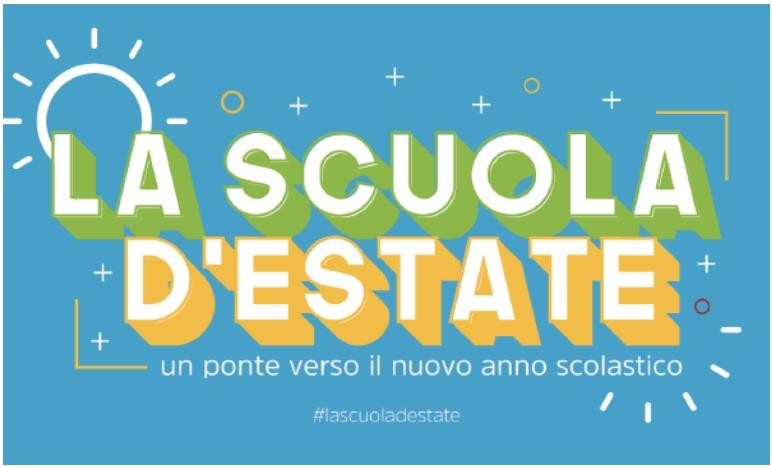 ALLEGATO 1Candidatura docente espertoAVVISO PER L’INDIVIDUAZIONE DI PERSONALE INTERNO/ESTERNO (CON PRIORITÀ ASSOLUTA AL PERSONALE INTERNO) IN POSSESSO DI SPECIFICHE PROFESSIONALITÀ PER L’ATTIVAZIONE DI PERCORSI FORMATIVI AFFERENTI AI FONDI DI CUI ALL’AVVISO “CONTRASTO ALLA POVERTÀ E ALL’EMERGENZA EDUCATIVA”, EMANATO CON DECRETO DIPARTIMENTALE DEL 14 MAGGIO 2021, N. 39.Risorsa finanziaria Art. 3, comma 1, lettera A) del D.M. N. 48/2021”CONTRASTO ALLA POVERTA’ EDUCATIVA”Al Dirigente ScolasticoIPSSS “F.L. Morvillo Falcone”BrindisiIl/La sottoscritto/a  	nato/a	Prov.	il  	codice fiscale  	residente a	in Via/Piazza	n. 	tel.	cell.  	indirizzo e-mail:  	CHIEDEAlla S.V. di essere ammesso/a alla procedura di selezione in qualità di	per il – Modulo/i 	Al tal fine dichiara:di non aver riportato condanne penali e di non avere procedimenti penali pendenti a proprio carico o di non averne conoscenza;di non essere stato destituito da pubblici impieghi;di non avere in corso procedimenti di natura fiscale;di svolgere l’incarico senza riserva e secondo il calendario approntato dal Dirigente Scolastico;di avere preso visione dei criteri di selezione;di essere in possesso di certificata competenza e/o esperienza professionale maturata nel settore richiesto e/o requisiti coerenti con il profilo prescelto, come indicate nel curriculum vitae allegato;di essere in possesso di competenze informatiche con completa autonomia nell’uso della piattaforma Ministeriale PON 2014/2020.ALLEGADettagliato curriculum vitae in formato europeo;Tabella valutazione dei titoli (allegato 2)L’autorizzazione al trattamento dei dati personali in conformità alla legge n.196/2003 e successive modifiche ed integrazioni□	Altra documentazione utile alla valutazione (specificare):	.Luogo e Data		Firma  	CONSENSO AL TRATTAMENTO DEI DATI PERSONALIIl/La sottoscritto/a  ____________________________________ nato/a a________________il  C.F.  	con la presente, ai sensi verranno trattati nel rispetto della nuova informativa sulla Privacy, in conformità con il nuovo Regolamento dell’Unione Europea n.679/2016, noto come GDPR (General Data Protection Regulation). (di seguito indicato come “Codice Privacy”) e successive modificazioni ed integrazioni,AUTORIZZAL’IPSSS “F.L. Morvillo Falcone” di Brindisi al trattamento, anche con l’ausilio di mezzi informatici e telematici, dei dati personali forniti dal sottoscritto/a; prende inoltre atto che, ai sensi del “Codice Privacy”, titolare del trattamento dei dati è l’Istituto sopra citato e che il sottoscritto potrà esercitare, in qualunque momento, tutti i diritti di accesso ai propri dati personali previsti nel “Codice Privacy” (ivi inclusi, a titolo esemplificativo e non esaustivo, il diritto di ottenere la conferma dell’esistenza degli stessi, conoscerne il contenuto e le finalità e modalità di trattamento, verificarne l’esattezza, richiedere eventuali integrazioni, modifiche e/o la cancellazione, nonché l’opposizione al trattamento degli stessi).Luogo e data		Firma  	